ԵՐԿՉԱՉԱՓՈՒՓՅՈՒՆ  7ԹԵՄԱՏԻԿ ԱՇԽԱՏԱՆՔ    4
ԱՌՆՉՈԻԹՅՈԻՆՆԵՐ ԵՌԱՆԿՅԱՆ ԿՈՂՄԵՐԻ ԵՎ ԱՆԿՅՈԻՆՆԵՐԻ ՄԻՋԵՎ ԴՐԱՆՑ ԿԻՐԱՌՈԻԹՅՈԻՆՆԵՐ։ ՈԻՂՂԱՆԿՅՈԻՆ ԵՌԱՆԿՅՈԻՆ։       (10 միավոր)Տարբերակ  IԴասարան___________________,   ամսաթիվ   		_________________Անուն, ազգանուն  	    	 _________________________________________________Պնդումներից յուրաքանչյուրի դիմսւց նշել ճիշւո է, թե՞ սխալ.                                             (1 միավոր)եթե ∠B = ∠C, ապա  AB = ACեթե ∠C < ∠A, ապա AB < BCեթե AC > BC, ապա ∠A > ∠BAB+ BC> AC19 սմ պարագծով եռանկյաե մեջ AB= 6,7 սմ, AC = 5,2 սմ։Նշվածներից ո րն է ճիշա.	                                        (1 միավոր)∠A= ∠C > ∠B∠C < ∠B< ∠A∠A > ∠B > ∠C∠A > ∠C> ∠BՈ ր տվյալներով ABC  եռանկյուն  գոյություն  ունի.                                               (1 միավոր)∠A = 92Օ, ∠C = 88°∠A = 32°, ∠B=97°, ∠C = 41°AB = 6, AC =11, BC= 5AB= 4, AC = 11, BC= 14Հավասարասրուն  եռանկյան պարագիծը 29 սմ է, իսկ մի կողմը՝ 7 սմ։ Գտնել եռանկյաե աևհայտ կաղմերը։	                                  (1 միավոր)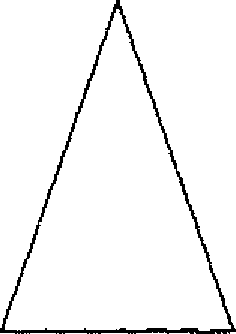                                                                                                                                          Պատ.ABC  հավասարակողմ  եռանկյան  AC կողմի միջնակետի  հեռավորա թյունը AC կողմից հավասար է 11 սմ։ Գտնել եռանկյան բարձրության երկարությունը։                      	(1 միավոր)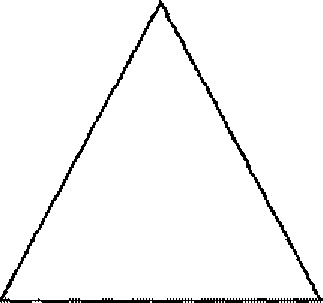                                                                                                                                                   Պատ.6.ABC  եոանկյան  AB կաղմի  միջնուղղահայացը BC կաղմը հատում է E կետում։ Գտնել եռանկյաե    BC  կողմը, եթե AE = 9սմ, իսկ EC=  4սմ։                                                                      (1,5 միավոր)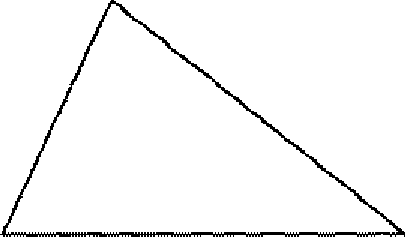                             	          Պատ.7. B բութ անկյունով  ABC եռանկյան մեջ տարված է BH բարձրությունը։ Գտնել ABC եոանկյան անկյունները, եթե AH=BH =7սմ, իսկ BC=14սմ։                                                          (1,5 միավոր)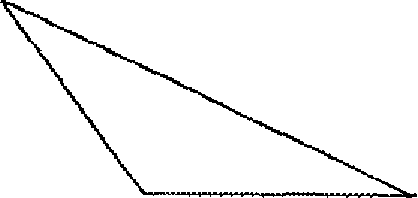                                                                                                                         Պատ.8.ABC  եոանկյան AE  կիսորդը և CH բարձրությունը հատվում են Օ կետում։  Գտնել COE եոանկյան անկյունները, եթե  ∠A= 52°,  ∠B= 74°                                                                       (2 միավոր)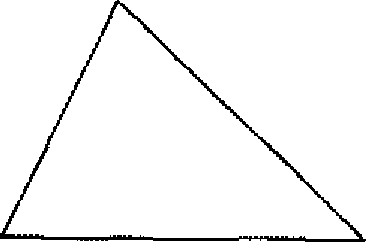 	                                                                                                Պատ.